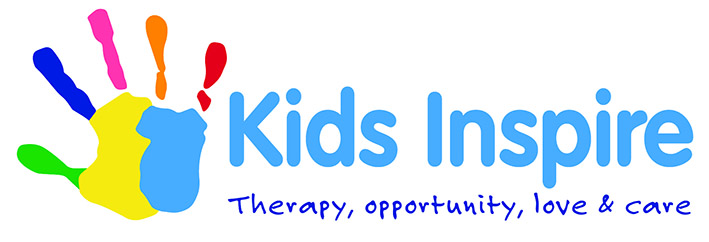 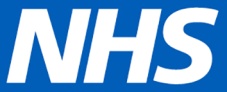 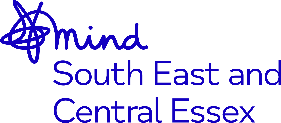 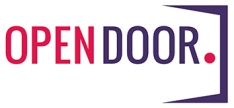 Project referred into CYP Specialist SupportCYP Specialist SupportCYP Specialist SupportCYP Specialist SupportReferral received Date:Name of referred personCYP:CYP:CYP:CYP:CYP DOB:Name of referred personAdult:Adult:Adult:Adult:Adult Age:NHS Number:  Postal AddressEmail: Email: Email: Key Worker?Yes / NoYes / NoRole:Role:Shifts:Shifts:Shifts:Preferred Days and times for online sessions: Preferred Days and times for online sessions: Preferred Days and times for online sessions: Preferred Days and times for online sessions: Preferred Days and times for online sessions: Preferred Days and times for online sessions: Preferred Days and times for online sessions: Preferred Days and times for online sessions: Referrer Name:Referrer Name:Referrer Position:Referrer Position:Referrer Position:Referrer Contact details:Referrer Contact details:Referrer Contact details:CYP’s School/ education provider:EHCP/SEND Neurodevelopmental Comorbidity (for example ADHD/ASD)Yes / No (Please give details of Special Educational Needs):Yes / No (Please give details of Special Educational Needs):Yes / No (Please give details of Special Educational Needs):Yes / No (Please give details of Special Educational Needs):Yes / No (Please give details of Special Educational Needs):Yes / No (Please give details of Special Educational Needs):Yes / No (Please give details of Special Educational Needs):Parents/Carers nameParental Responsibility   Yes / NoParental Responsibility   Yes / NoParental Responsibility   Yes / NoParental Responsibility   Yes / NoTelephoneTelephoneTelephoneOther Parent/Carers nameParental Responsibility   Yes / NoParental Responsibility   Yes / NoParental Responsibility   Yes / NoParental Responsibility   Yes / NoTelephoneTelephoneTelephoneDo parents live together? Yes / NoDo parents live together? Yes / NoDo parents live together? Yes / NoDo parents live together? Yes / NoDo parents live together? Yes / NoIf No, who has main residence? If No, who has main residence? If No, who has main residence? Does the other parent have formally agreed contact? If so, please explain…Does the CYP have contact with the other parent? If not, is this by choice…Does the other parent have formally agreed contact? If so, please explain…Does the CYP have contact with the other parent? If not, is this by choice…Does the other parent have formally agreed contact? If so, please explain…Does the CYP have contact with the other parent? If not, is this by choice…Does the other parent have formally agreed contact? If so, please explain…Does the CYP have contact with the other parent? If not, is this by choice…Does the other parent have formally agreed contact? If so, please explain…Does the CYP have contact with the other parent? If not, is this by choice…Does the other parent have formally agreed contact? If so, please explain…Does the CYP have contact with the other parent? If not, is this by choice…Does the other parent have formally agreed contact? If so, please explain…Does the CYP have contact with the other parent? If not, is this by choice…Does the other parent have formally agreed contact? If so, please explain…Does the CYP have contact with the other parent? If not, is this by choice…Are there any court orders in place that prohibit or limit free contact i.e. Supervised Contact?Are there any court orders in place that prohibit or limit free contact i.e. Supervised Contact?Are there any court orders in place that prohibit or limit free contact i.e. Supervised Contact?Are there any court orders in place that prohibit or limit free contact i.e. Supervised Contact?Are there any court orders in place that prohibit or limit free contact i.e. Supervised Contact?Are there any court orders in place that prohibit or limit free contact i.e. Supervised Contact?Are there any court orders in place that prohibit or limit free contact i.e. Supervised Contact?Are there any court orders in place that prohibit or limit free contact i.e. Supervised Contact?Has a referral been made recently to any other agency? If Yes, please state Who/WhenHas a referral been made recently to any other agency? If Yes, please state Who/WhenHas a referral been made recently to any other agency? If Yes, please state Who/WhenHas a referral been made recently to any other agency? If Yes, please state Who/WhenSignposted by:Signposted by:Signposted by:Yes NoHas a referral been made to Kids Inspire, Mind or Open Door Recently or in the past? If Yes state When/What was the outcome:Has a referral been made to Kids Inspire, Mind or Open Door Recently or in the past? If Yes state When/What was the outcome:Has a referral been made to Kids Inspire, Mind or Open Door Recently or in the past? If Yes state When/What was the outcome:Has a referral been made to Kids Inspire, Mind or Open Door Recently or in the past? If Yes state When/What was the outcome:Has a referral been made to Kids Inspire, Mind or Open Door Recently or in the past? If Yes state When/What was the outcome:Has a referral been made to Kids Inspire, Mind or Open Door Recently or in the past? If Yes state When/What was the outcome:Has a referral been made to Kids Inspire, Mind or Open Door Recently or in the past? If Yes state When/What was the outcome:Yes NoIf No, have they tried their GP/School/Family Operations Hub 0345 6037327If No, have they tried their GP/School/Family Operations Hub 0345 6037327If No, have they tried their GP/School/Family Operations Hub 0345 6037327If No, have they tried their GP/School/Family Operations Hub 0345 6037327If No, have they tried their GP/School/Family Operations Hub 0345 6037327If No, have they tried their GP/School/Family Operations Hub 0345 6037327If No, have they tried their GP/School/Family Operations Hub 0345 6037327YesNo  Have there been any previous services involved – i.e. Social Care, school counselling, CAFCAS, if so what and when?  Have there been any previous services involved – i.e. Social Care, school counselling, CAFCAS, if so what and when?  Have there been any previous services involved – i.e. Social Care, school counselling, CAFCAS, if so what and when?  Have there been any previous services involved – i.e. Social Care, school counselling, CAFCAS, if so what and when?  Have there been any previous services involved – i.e. Social Care, school counselling, CAFCAS, if so what and when?  Have there been any previous services involved – i.e. Social Care, school counselling, CAFCAS, if so what and when?  Have there been any previous services involved – i.e. Social Care, school counselling, CAFCAS, if so what and when?  YesNo For ALL referrals: Are there any services involved at present? Which? Since when? Please provide contact details.For ALL referrals: Are there any services involved at present? Which? Since when? Please provide contact details.For ALL referrals: Are there any services involved at present? Which? Since when? Please provide contact details.For ALL referrals: Are there any services involved at present? Which? Since when? Please provide contact details.For ALL referrals: Are there any services involved at present? Which? Since when? Please provide contact details.For ALL referrals: Are there any services involved at present? Which? Since when? Please provide contact details.For ALL referrals: Are there any services involved at present? Which? Since when? Please provide contact details.YesNoAre you (or the referred person) on any waiting list for help? If Yes, Who?Are you (or the referred person) on any waiting list for help? If Yes, Who?Are you (or the referred person) on any waiting list for help? If Yes, Who?Are you (or the referred person) on any waiting list for help? If Yes, Who?Are you (or the referred person) on any waiting list for help? If Yes, Who?Are you (or the referred person) on any waiting list for help? If Yes, Who?Are you (or the referred person) on any waiting list for help? If Yes, Who?Yes NoIs the reason for referral linked to the current crisis due to Covid 19?Is the reason for referral linked to the current crisis due to Covid 19?Is the reason for referral linked to the current crisis due to Covid 19?Is the reason for referral linked to the current crisis due to Covid 19?Is the reason for referral linked to the current crisis due to Covid 19?Is the reason for referral linked to the current crisis due to Covid 19?Is the reason for referral linked to the current crisis due to Covid 19?YesNoIf Yes, the reason for referral is linked to the Covid 19, are there any pre-existing issues? For how long they have been present?If Yes, the reason for referral is linked to the Covid 19, are there any pre-existing issues? For how long they have been present?If Yes, the reason for referral is linked to the Covid 19, are there any pre-existing issues? For how long they have been present?If Yes, the reason for referral is linked to the Covid 19, are there any pre-existing issues? For how long they have been present?If Yes, the reason for referral is linked to the Covid 19, are there any pre-existing issues? For how long they have been present?If Yes, the reason for referral is linked to the Covid 19, are there any pre-existing issues? For how long they have been present?If Yes, the reason for referral is linked to the Covid 19, are there any pre-existing issues? For how long they have been present?If Yes, the reason for referral is linked to the Covid 19, are there any pre-existing issues? For how long they have been present?Please tell us more about how you (or the referred person) have been affected or the reason for referral?Please tell us more about how you (or the referred person) have been affected or the reason for referral?Please tell us more about how you (or the referred person) have been affected or the reason for referral?Please tell us more about how you (or the referred person) have been affected or the reason for referral?Please tell us more about how you (or the referred person) have been affected or the reason for referral?Please tell us more about how you (or the referred person) have been affected or the reason for referral?Please tell us more about how you (or the referred person) have been affected or the reason for referral?Please tell us more about how you (or the referred person) have been affected or the reason for referral?What is your main concern in relation to your (or the referred person’s) emotional wellbeing and mental health?What is your main concern in relation to your (or the referred person’s) emotional wellbeing and mental health?What is your main concern in relation to your (or the referred person’s) emotional wellbeing and mental health?What is your main concern in relation to your (or the referred person’s) emotional wellbeing and mental health?What is your main concern in relation to your (or the referred person’s) emotional wellbeing and mental health?What is your main concern in relation to your (or the referred person’s) emotional wellbeing and mental health?What is your main concern in relation to your (or the referred person’s) emotional wellbeing and mental health?What is your main concern in relation to your (or the referred person’s) emotional wellbeing and mental health?Any other concerns or worries?       Any other concerns or worries?       Any other concerns or worries?       Any other concerns or worries?       Any other concerns or worries?       Any other concerns or worries?       Any other concerns or worries?       Any other concerns or worries?       CYP Specialist Support is a partnership specialist response service, between Kids Inspire, Mind and Open Door of virtual therapeutic support via online platforms, such as Zoom and WhatsApp to name a few, or via telephone calls – this includes trauma informed group sessions with up to 4/6 CYP, or up to 12 sessions/12 weeks of specialist trauma informed support/counselling, 1:1 or CYP/parent/s. Do you see this support meeting your (or the referred person’s) current needs? If No, explain:CYP Specialist Support is a partnership specialist response service, between Kids Inspire, Mind and Open Door of virtual therapeutic support via online platforms, such as Zoom and WhatsApp to name a few, or via telephone calls – this includes trauma informed group sessions with up to 4/6 CYP, or up to 12 sessions/12 weeks of specialist trauma informed support/counselling, 1:1 or CYP/parent/s. Do you see this support meeting your (or the referred person’s) current needs? If No, explain:CYP Specialist Support is a partnership specialist response service, between Kids Inspire, Mind and Open Door of virtual therapeutic support via online platforms, such as Zoom and WhatsApp to name a few, or via telephone calls – this includes trauma informed group sessions with up to 4/6 CYP, or up to 12 sessions/12 weeks of specialist trauma informed support/counselling, 1:1 or CYP/parent/s. Do you see this support meeting your (or the referred person’s) current needs? If No, explain:CYP Specialist Support is a partnership specialist response service, between Kids Inspire, Mind and Open Door of virtual therapeutic support via online platforms, such as Zoom and WhatsApp to name a few, or via telephone calls – this includes trauma informed group sessions with up to 4/6 CYP, or up to 12 sessions/12 weeks of specialist trauma informed support/counselling, 1:1 or CYP/parent/s. Do you see this support meeting your (or the referred person’s) current needs? If No, explain:CYP Specialist Support is a partnership specialist response service, between Kids Inspire, Mind and Open Door of virtual therapeutic support via online platforms, such as Zoom and WhatsApp to name a few, or via telephone calls – this includes trauma informed group sessions with up to 4/6 CYP, or up to 12 sessions/12 weeks of specialist trauma informed support/counselling, 1:1 or CYP/parent/s. Do you see this support meeting your (or the referred person’s) current needs? If No, explain:CYP Specialist Support is a partnership specialist response service, between Kids Inspire, Mind and Open Door of virtual therapeutic support via online platforms, such as Zoom and WhatsApp to name a few, or via telephone calls – this includes trauma informed group sessions with up to 4/6 CYP, or up to 12 sessions/12 weeks of specialist trauma informed support/counselling, 1:1 or CYP/parent/s. Do you see this support meeting your (or the referred person’s) current needs? If No, explain:CYP Specialist Support is a partnership specialist response service, between Kids Inspire, Mind and Open Door of virtual therapeutic support via online platforms, such as Zoom and WhatsApp to name a few, or via telephone calls – this includes trauma informed group sessions with up to 4/6 CYP, or up to 12 sessions/12 weeks of specialist trauma informed support/counselling, 1:1 or CYP/parent/s. Do you see this support meeting your (or the referred person’s) current needs? If No, explain:YesNoIs the referred person an adult?Is the referred person an adult?Is the referred person an adult?Is the referred person an adult?Is the referred person an adult?Is the referred person an adult?Is the referred person an adult?Yes NoA young person 13 or above? A young person 13 or above? A young person 13 or above? A young person 13 or above? A young person 13 or above? A young person 13 or above? A young person 13 or above? Yes NoA child under 13?A child under 13?A child under 13?A child under 13?A child under 13?A child under 13?A child under 13?Yes NoThe person’s age will determine the type of support offered in terms of legal use of social media and online platforms.The person’s age will determine the type of support offered in terms of legal use of social media and online platforms.The person’s age will determine the type of support offered in terms of legal use of social media and online platforms.The person’s age will determine the type of support offered in terms of legal use of social media and online platforms.The person’s age will determine the type of support offered in terms of legal use of social media and online platforms.The person’s age will determine the type of support offered in terms of legal use of social media and online platforms.The person’s age will determine the type of support offered in terms of legal use of social media and online platforms.The person’s age will determine the type of support offered in terms of legal use of social media and online platforms.